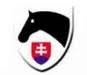 Slovenský voltížny pohár 2015IVÁNKA PRI DUNAJI30. 05. 2015Organizátor: 		Spojená škola Ivanka pri DunajiMiesto konania:	Jazdecké centrum Spojenej školy v Ivanke pri Dunaji - Zálesie 	Dátum konania: 	30. máj 2015	Kontaktná adresa: 	Katarína Kubišová, SNP 30, 900 28 Ivanka pri DunajiE-mail: 		gazalko@gmail.comTel/Fax : 		0917 950 353/ 02 45943 062 Prihlášky: 		gazalko@gmail.com	 		Riaditeľ pretekov: 	Katarína Kubišová	Tajomník pretekov: 	Zuzana Repková	Kancelária pretekov: 		 I. VŠEOBECNÉ INFORMÁCIESúťaže :    		Súťaž jednotlivcov muži, ženy 	- kategória S3*, J2*,  D1*, D2*Súťaž skupín 			- kategória S3*, J2*, D1*Súťaž dvojíc			Súťaž o najlepšieho voltížneho koňa v kategórii skupín, jednotlivcov a dvojícTypy súťaží: S3* - kategória senior	 	povinná zostava 3, technická zostava, voľná zostavaJ2* -  kategória junior	  	povinná zostava 2, voľná zostavaD1* - kategória Mladšie deti	povinná zostava 1 D2* - kategória Staršie deti	povinná zostava 2, voľná zostavaJ2* -  Skupiny Juniori		povinná zostava 2, voľná zostavaS3* - Skupiny Seniori		povinná zostava 3, voľná zostava D1* - Skupiny Mladšie deti	povinná zostava 1, voľná zostavaDvojice				voľná zostavaII. VŠEOBECNÉ PODMIENKYPreteky budú prebiehať v súlade s:Všeobecnými pravidlami SJF, 6. vydanie platné od 1.3.2015 (FEI 23. vydanie platné od 2009 v znení neskorších predpisov od 1.1. 2015)Voltížnymi pravidlami SJF platnými od 1.1.2015 (FEI 9. vydanie, 1.1. 2015)Smernicami pre rozhodovanie voltíže SJF (FEI 9. Vydanie, platné od 1.1.2015Nebude povolený štart koňa bez evidenčného čísla športového koňa a platnej licencie na rok 2015Jazdec sa musí preukázať platnou licenciou na rok 2015.III. OFICIÁLNI  HOSTIAPredseda rozhodcovského zboru:	Petra Masácová Členovia rozhodcovského zboru: 	Pavla Krauspe, Denisa Beláková, Tereza KočišováRozhodcovský zbor rozhoduje v zložení 4 rozhodcov vrátane predsedu rozhodcovského zboru.	  Technický delegát: 		Petra MasácováSpracovanie výsledkov: 	Ing. Radomil a Zdenka MišurcoviHlásateľ:			Ing. Miriam Králová		Veterinár: 			MVDr. Zuzana Hollá Kováč:			Ladislav Kontár			Lekár:	.			MUDr. Michaela Jezberová	IV. TECHNICKÉ PODMIENKYSúťažná hala krytá 75x34 so špeciálnym podkladom (látka, piesok) 1 súťažný kruh, 2 opracovacie kruhy.  Oblúková hala 70x25 V. UZÁVIERKY PRIHLÁŠOKAkceptované budú iba prihlášky zaslané do 20. mája 2015 na adresu:  XYZ.sk a výpočtového strediska na misurec@zoznam.sk. Všetky prihlášky musia byť písomné a musia obsahovať názov klubu, mená cvičencov, ich rok narodenia, kategóriu, mená lonžérov, mená koní, záväznú objednávku ustajnenia.Na prihlášky použite excelový súbor „Prihlášky“, ktorý je dostupný na webstránke www.voltiz.sk v sekcii Voltížne pravidlá SR.Voltížne pravidlá, článok 705: Na preteky je nutné prihlasovať sa dostatočne vopred, minimálne v termíne uvedenom v rozpise, usporiadateľovi  pretekov a výpočtovému stredisku SVP. Nedodržanie termínu má za následok sankciu zvýšenia štartovného poplatku nenahlásených cvičencov i koní o 50% sumy štartovného poplatku.Voltížne pravidlá, článok 706: Na národných pretekoch prebehne deklarácia aspoň 30 minút pred schôdzou. Deklarovať štartujúcich je potrebné výpočtovému stredisku a organizátorovi.VI. ŠPECIÁLNE PRAVIDLÁPretekári:  	Pre úplnosť správnosti prihlasovania viď Zápisnicu SVK 28.10.2014, Košice, ktorú nájdete na webstránke www.voltiz.sk v sekcii Voltížne pravidlá SRPoplatky:  	Ustajnenie /box/:  30,-  €/noc na koňa  Štartovné:	Skupina: 15€Jednotlivec: 3€Dvojica: 6€Kôň: 3€Ubytovanie: Strava: Ustajnenie poskytujeme len na objednávku. Objednávku je možné zrušiť najneskôr 48 hodín pred začatím pretekov, inak sme nútení čiastku vyúčtovať aj v prípade neúčasti.VII. CENYPre prvých troch umiestnených v každej súťaži vecné ceny, pre všetkých stužky. VIII. VETERINÁRNE PREDPISYPred vyložením koňa je potrebné predložiť pas koňa alebo zdravotný preukaz s platným očkovaním na rok 2014. IX. REKLAMAJe povolená.X. PROTESTYProtesty musia byť písomne odovzdané predsedovi zboru rozhodcov v predpísanom čase podľa  Všeobecných pravidiel SJF, článok 167. Súčasne musí byť zaplatený organizátorovi pretekov poplatok 10,- €.XI. ZODPOVEDNOSŤVšetci účastníci sú osobne zodpovední za škody, ktoré spôsobia sami, ich zamestnanci  alebo ich kone tretej strane. Usporiadateľ nepreberá žiadnu zodpovednosť za účastníkov pretekov. XII. ČASOVÝ ROZVRH PRETEKOV (organizátor si vyhradzuje právo časových zmien v programe, bude spresnený podľa počtu prihlásených pretekárov)30. máj 2015 – sobota8.30:		Schôdza vedúcich ekíp10:00		Súťaž mladších detí – povinná zostava     	Súťaž jednotlivcov junior, senior, staršie deti – povinná zostava, technciká zostava	Súťaž skupín –  povinná zostava	Súťaž jednotlivcov junior, senior, staršie deti – voľná zostava	Súťaž skupín –  voľná zostavaSúťaž dvojíc – voľná zostava		VyhodnotenieRozpis schválený dňa: 11. 5. 2015Rozpis schválený: Predsedníčkou SVK, Mgr. Pavlou Krauspe					 SeniorJednotlivciod 15 rokovSeniorSkupinabez obmedzeniaJuniorJednotlivci12 – 18JuniorSkupinado 18 rokovStaršie detiJednotlivci8 - 12 rokovMladšie detiJednotlivcido 8 rokovSkupinado 8 rokovDvojicebez obmedzenia